中華民國載客小船安全抽查紀錄表  第一聯 船方留存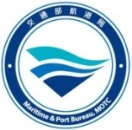 查驗單位：交通部航港局 □北部航務中心 □中部航務中心 □南部航務中心 □東部航務中心本次查驗結果應經船長確認後簽名，本表一式兩份，一份由船長留存船上備查，一份由航政機關留存。缺失項目船長應於規定期限內複驗改正，如有立即性危險影響航安，應於開航前改正。船長：                       檢查員：                    依小船檢查丈量規則第13條規定辦理抽查，本船舶應符合小船檢查丈量規則及小船管理規則之相關規定，遇有發覺其設備與小船執照所載不符時，應通知補充或改正，在未補充或改正前，其情節重大足以危及人命安全者，應依本法第七十四條第三款規定，不得航行。中華民國載客小船安全抽查紀錄表  第二聯 航港局留存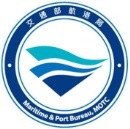 查驗單位：交通部航港局 □北部航務中心 □中部航務中心 □南部航務中心 □東部航務中心本次查驗結果應經船長確認後簽名，本表一式兩份，一份由船長留存船上備查，一份由航政機關留存。缺失項目船長應於規定期限內複驗改正，如有立即性危險影響航安，應於開航前改正。船長：                       檢查員：                    依小船檢查丈量規則第13條規定辦理抽查，本船舶應符合小船檢查丈量規則及小船管理規則之相關規定，遇有發覺其設備與小船執照所載不符時，應通知補充或改正，在未補充或改正前，其情節重大足以危及人命安全者，應依本法第七十四條第三款規定，不得航行。船名   小船編號載客人數抽查日期抽查時間抽查地點抽查地點        查 驗 項 目        查 驗 項 目檢 查 結 果檢 查 結 果檢 查 結 果 改正期限複驗1.小船執照1.小船執照□認可□需改正 原因：□認可□需改正 原因：□認可□需改正 原因：2.駕駛執照 2.駕駛執照 □認可□需改正 原因：□認可□需改正 原因：□認可□需改正 原因：3.營運人責任保險，期限           3.營運人責任保險，期限           □認可   □需改正 原因：□認可   □需改正 原因：□認可   □需改正 原因：4.航前自主檢查表4.航前自主檢查表□認可□需改正 原因：□認可□需改正 原因：□認可□需改正 原因：5.各項演練及維修紀錄前次演練時間_____ 項目______   5.各項演練及維修紀錄前次演練時間_____ 項目______   □認可□需改正 原因：□認可□需改正 原因：□認可□需改正 原因：6.船上標示：限載人數、逃生指示圖、應急部署表、救生衣穿著圖示及乘客意外保險單6.船上標示：限載人數、逃生指示圖、應急部署表、救生衣穿著圖示及乘客意外保險單□認可□需改正 原因：□認可□需改正 原因：□認可□需改正 原因：7.無線電信設備7.無線電信設備□認可□需改正 原因：□認可□需改正 原因：□認可□需改正 原因：8.消防設備8.消防設備□認可□需改正 原因：□認可□需改正 原因：□認可□需改正 原因：9.救生設備9.救生設備□認可□需改正 原因：□認可□需改正 原因：□認可□需改正 原因：10.主輔機器運轉10.主輔機器運轉□認可□需改正 原因：□認可□需改正 原因：□認可□需改正 原因：11.自動探火火警警報系統11.自動探火火警警報系統□認可□需改正 原因：□認可□需改正 原因：□認可□需改正 原因：12.號笛裝置12.號笛裝置□認可□需改正 原因：□認可□需改正 原因：□認可□需改正 原因：13.廣播系統13.廣播系統□認可□需改正 原因：□認可□需改正 原因：□認可□需改正 原因：14.航行號燈14.航行號燈□認可□需改正 原因：□認可□需改正 原因：□認可□需改正 原因：15.本航次載客人數 (   )人   □停泊未載客15.本航次載客人數 (   )人   □停泊未載客□認可□需改正 原因：□認可□需改正 原因：□認可□需改正 原因：16.其他   16.其他   □認可□需改正 原因：□認可□需改正 原因：□認可□需改正 原因：(   )年度第(  )次抽查，本次缺失項目共（   ）項， 本年度累計缺失項目共（   ）項。  (   )年度第(  )次抽查，本次缺失項目共（   ）項， 本年度累計缺失項目共（   ）項。  (   )年度第(  )次抽查，本次缺失項目共（   ）項， 本年度累計缺失項目共（   ）項。  (   )年度第(  )次抽查，本次缺失項目共（   ）項， 本年度累計缺失項目共（   ）項。  (   )年度第(  )次抽查，本次缺失項目共（   ）項， 本年度累計缺失項目共（   ）項。  (   )年度第(  )次抽查，本次缺失項目共（   ）項， 本年度累計缺失項目共（   ）項。  (   )年度第(  )次抽查，本次缺失項目共（   ）項， 本年度累計缺失項目共（   ）項。  船名   小船編號載客人數抽查日期抽查時間抽查地點抽查地點        查 驗 項 目        查 驗 項 目檢 查 結 果檢 查 結 果檢 查 結 果 改正期限複驗1.小船執照1.小船執照□認可□需改正 原因：□認可□需改正 原因：□認可□需改正 原因：2.駕駛執照 2.駕駛執照 □認可□需改正 原因：□認可□需改正 原因：□認可□需改正 原因：3.營運人責任保險，期限           3.營運人責任保險，期限           □認可   □需改正 原因：□認可   □需改正 原因：□認可   □需改正 原因：4.航前自主檢查表4.航前自主檢查表□認可□需改正 原因：□認可□需改正 原因：□認可□需改正 原因：5.各項演練及維修紀錄前次演練時間_____ 項目______   5.各項演練及維修紀錄前次演練時間_____ 項目______   □認可□需改正 原因：□認可□需改正 原因：□認可□需改正 原因：6.船上標示：限載人數、逃生指示圖、應急部署表、救生衣穿著圖示及乘客意外保險單6.船上標示：限載人數、逃生指示圖、應急部署表、救生衣穿著圖示及乘客意外保險單□認可□需改正 原因：□認可□需改正 原因：□認可□需改正 原因：7.無線電信設備7.無線電信設備□認可□需改正 原因：□認可□需改正 原因：□認可□需改正 原因：8.消防設備8.消防設備□認可□需改正 原因：□認可□需改正 原因：□認可□需改正 原因：9.救生設備9.救生設備□認可□需改正 原因：□認可□需改正 原因：□認可□需改正 原因：10.主輔機器運轉10.主輔機器運轉□認可□需改正 原因：□認可□需改正 原因：□認可□需改正 原因：11.自動探火火警警報系統11.自動探火火警警報系統□認可□需改正 原因：□認可□需改正 原因：□認可□需改正 原因：12.號笛裝置12.號笛裝置□認可□需改正 原因：□認可□需改正 原因：□認可□需改正 原因：13.廣播系統13.廣播系統□認可□需改正 原因：□認可□需改正 原因：□認可□需改正 原因：14.航行號燈14.航行號燈□認可□需改正 原因：□認可□需改正 原因：□認可□需改正 原因：15.本航次載客人數 (   )人   □停泊未載客15.本航次載客人數 (   )人   □停泊未載客□認可□需改正 原因：□認可□需改正 原因：□認可□需改正 原因：16.其他   16.其他   □認可□需改正 原因：□認可□需改正 原因：□認可□需改正 原因：(   )年度第(  )次抽查，本次缺失項目共（   ）項， 本年度累計缺失項目共（   ）項。  (   )年度第(  )次抽查，本次缺失項目共（   ）項， 本年度累計缺失項目共（   ）項。  (   )年度第(  )次抽查，本次缺失項目共（   ）項， 本年度累計缺失項目共（   ）項。  (   )年度第(  )次抽查，本次缺失項目共（   ）項， 本年度累計缺失項目共（   ）項。  (   )年度第(  )次抽查，本次缺失項目共（   ）項， 本年度累計缺失項目共（   ）項。  (   )年度第(  )次抽查，本次缺失項目共（   ）項， 本年度累計缺失項目共（   ）項。  (   )年度第(  )次抽查，本次缺失項目共（   ）項， 本年度累計缺失項目共（   ）項。  